Раз, два, три, четыре, пять Мы собрались лук сажать! Дружно, весело трудились, Поливали – не ленились. Сегодня ребята из старшей группы «Божья коровка» узнали много интересного о свойствах и полезных качествах лука. 🧅🧅🧅Дошколята с интересом рассмотрели луковицы, познакомились с их строением и этапами посадки.🧅🧅🧅 Посадка лука – это и эксперимент, и опыт, и ведение дневника наблюдений, и первые зеленые витамины. И нет ничего приятнее, когда первая зелень поспевает прямо у ребят на глазах. А сам процесс наблюдения за ростом растения способствует развитию любознательности и наблюдательности. У ребят возникает умение радоваться красоте выращиваемых растений и гордиться результатами своего труда.🧅🧅🧅 Процесс посадки лука для детей был интересным, а теперь все с нетерпением будут ждать результата!🧅🧅🧅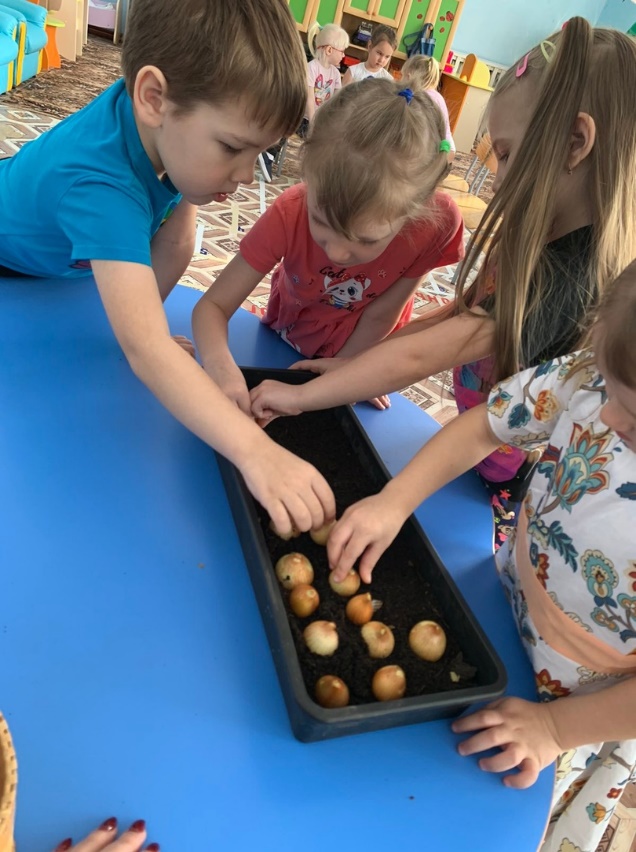 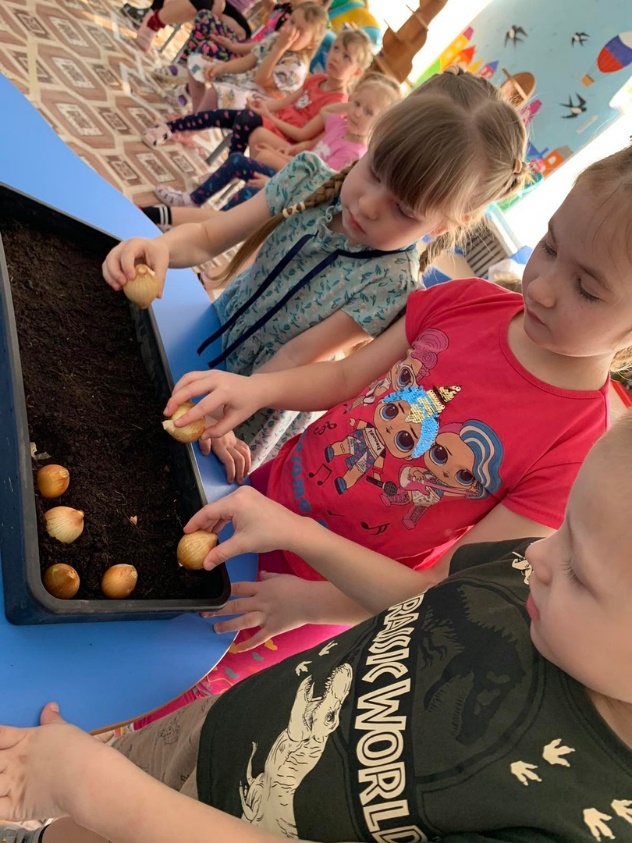 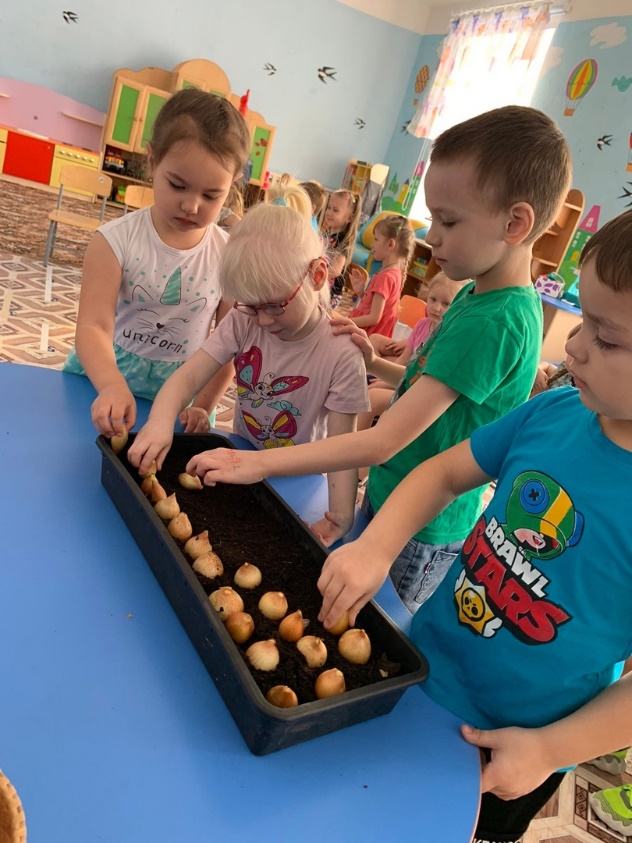 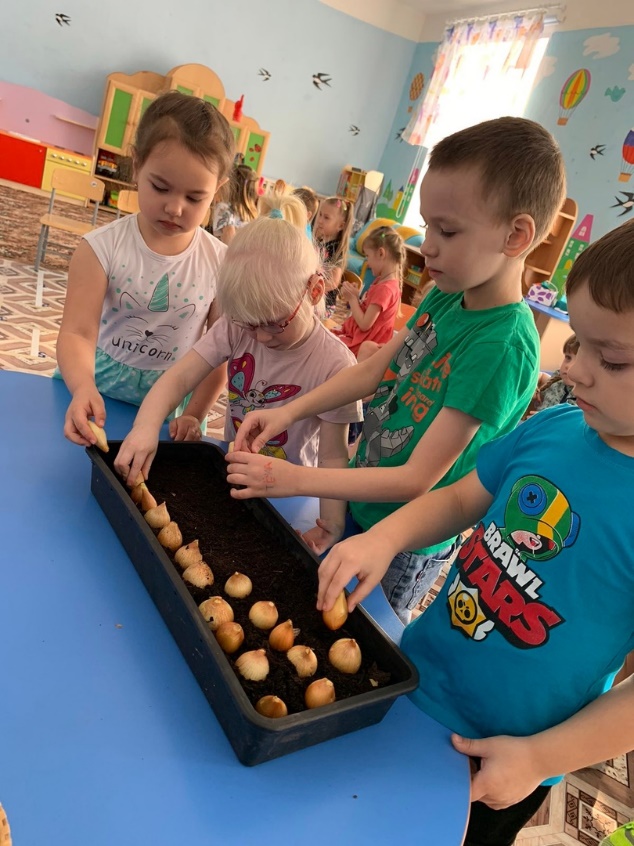 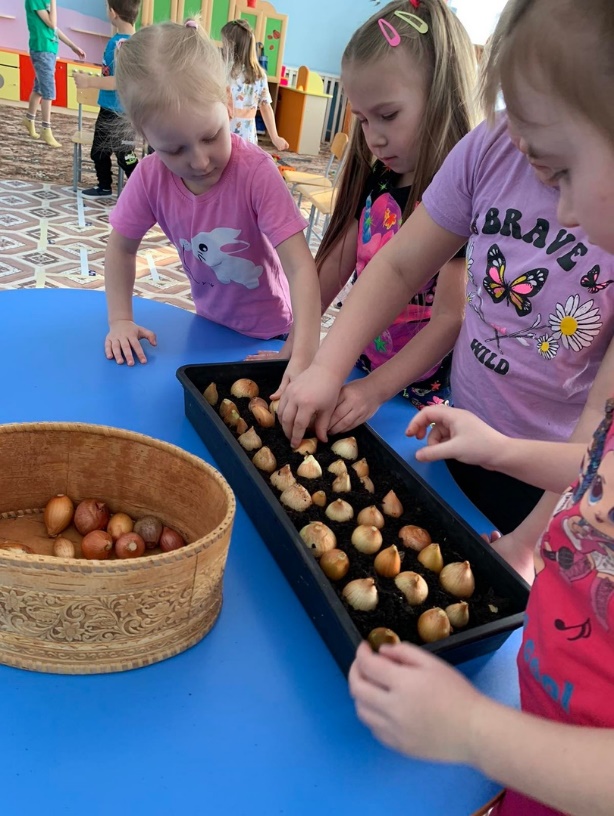 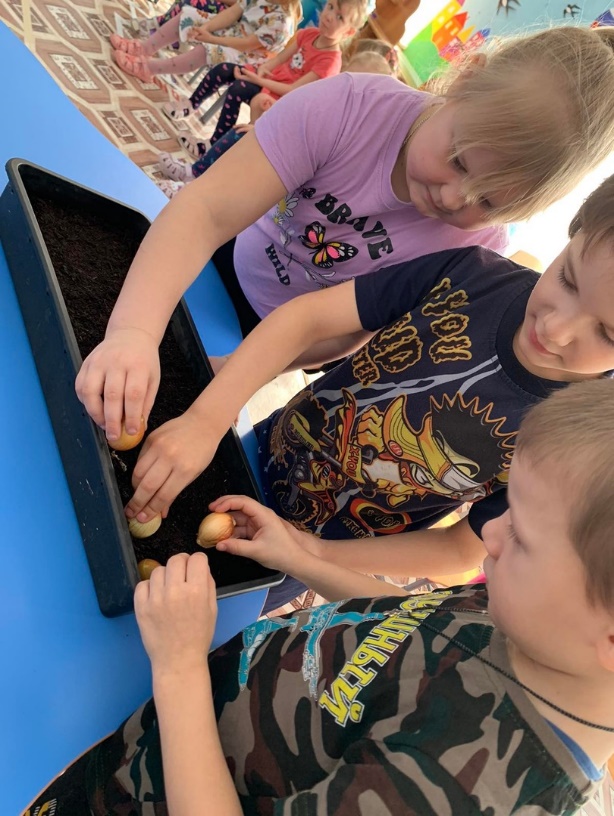 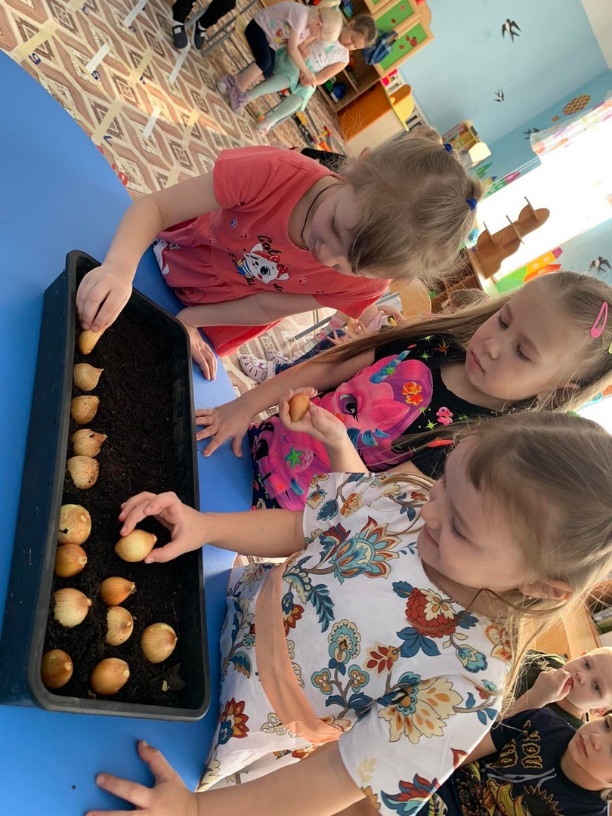 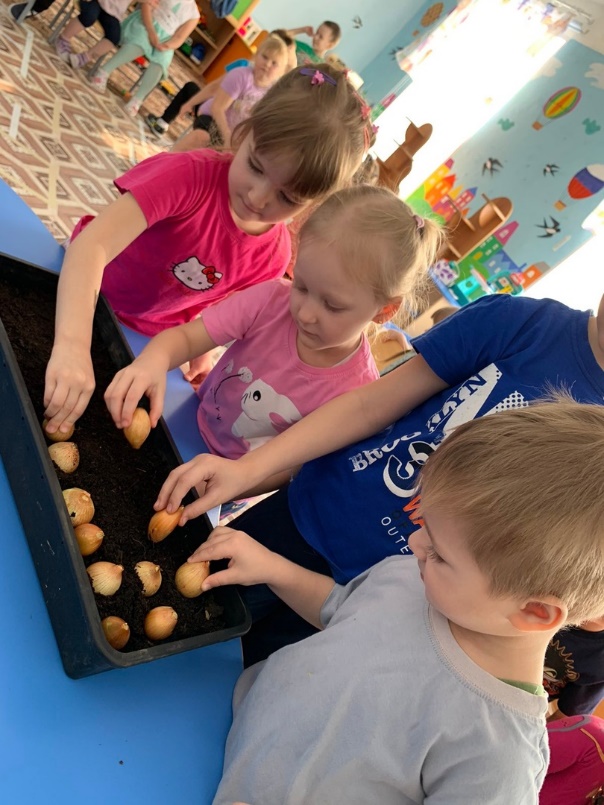 